Комитет по правовым вопросам аудиторской деятельностиРазъяснение позиции по правовым вопросам аудиторской деятельностипо теме:Об отнесении открытых акционерных обществ к общественно значимым организациям1) Согласно ст. 5.1 ФЗ № 307-ФЗ от 30.12.2008 «Об аудиторской деятельности» общественно значимыми организациями (далее – ОЗО) признаются, в т. ч. публичные акционерные общества.Согласно ст. 66.3 ГК РФ под публичным акционерным обществом (ПАО) понимается акционерное общество, акции которого и ценные бумаги которого, конвертируемые в его акции, публично размещаются (путем открытой подписки) или публично обращаются на условиях, установленных законами о ценных бумагах.В п. 11 ст. 3 Федерального закона № 99-ФЗ от 05.05.2014 (в редакции ФЗ от 29.06.2015 № 210-ФЗ) (далее – 99-ФЗ) указано:  «Акционерные общества, созданные до дня вступления в силу настоящего Федерального закона и отвечающие признакам публичных акционерных обществ, признаются публичными акционерными обществами вне зависимости от указания в их фирменном наименовании на то, что общество является публичным, за исключением случаев, если на день вступления в силу настоящего Федерального закона такие акционерные общества являлись закрытыми акционерными обществами или открытыми акционерными обществами, получившими в установленном порядке освобождение от обязанности раскрывать информацию, предусмотренную законодательством Российской Федерации о ценных бумагах, либо погасили все акции или ценные бумаги, конвертируемые в акции, которые публично размещались (путем открытой подписки) или публично обращались на условиях, установленных законами о ценных бумагах.»Таким образом, согласно 99-ФЗ, а также разъяснениям в Письме Банка России от 25.11.2015 № 06-52/10054 «О некоторых вопросах применения Федерального закона от 29.06.2015 № 210-ФЗ «О внесении изменений в отдельные законодательные акты Российской Федерации и признании утратившими силу отдельных положений законодательных актов Российской Федерации» открытые акционерные общества (далее – ОАО), устав и наименование которых не приведены в соответствие с требованиями ГК РФ и продолжают сохранять указание на тип ОАО, не являются публичными, если они, несмотря на наличие признаков, установленных п. 1 ст. 66.3 ГК РФ, на 01.09.2014 являлись открытыми акционерными обществами и до 01.09.2014 получили в установленном статьей 30.1 Федерального закона от 22.04.1996 № 39-ФЗ «О рынке ценных бумаг» (далее - Закон о рынке ценных бумаг) порядке освобождение от обязанности раскрывать информацию, предусмотренную ст. 30 Закона о рынке ценных бумаг (далее - раскрытие информации), или погасили, в том числе в результате конвертации, все акции или конвертируемые в акции ценные бумаги, которые публично размещались или публично обращались на условиях, установленных законами о ценных бумагах. Такие открытые акционерные общества не являются ОЗО согласно ст. 5.1 ФЗ «Об аудиторской деятельности» № 307-ФЗ от 30.12.20082) В том случае, если ОАО не попадает под исключения, предусмотренные 99-ФЗ (в редакции ФЗ от 29.06.2015 № 210-ФЗ), то следует учитывать, что для признания такого ОАО публичным акционерным обществом оно должно отвечать признакам ПАО, как указано в ст. 66.3 ГК РФ, с учетом положений ст. 7.1. и 7.2. ФЗ от 26.12.1995 № 208-ФЗ «Об акционерных обществах».ФЗ от 29.06.2015 № 210-ФЗ связывает публичный статус акционерного общества с публичным размещением или публичным обращением его акций или конвертируемых в акции ценных бумаг, наличием договора с организатором торговли о листинге его акций, регистрацией проспекта его акций и раскрытием акционерным обществом информации в форме ежеквартального отчета, сообщений о существенных фактах, консолидированной финансовой отчетности.Таким образом, условиями приобретения публичного статуса акционерного общества является регистрация проспекта его акций (что, в свою очередь, влечет возникновение обязанности по раскрытию информации в соответствии с п. 4 ст. 30 Закона о рынке ценных бумаг) и заключение с организатором торговли договора о листинге его акций (п. 2, 3 Письма Банка России от 25.11.2015 № 06-52/10054).В том случае, если ОАО не заключало договор листинга акций с организатором торговли и не регистрировало проспект акций, акции ОАО публично не обращаются, то такое ОАО не отвечает признакам ПАО и, следовательно, не может считаться ОЗО согласно ст. 5.1 ФЗ «Об аудиторской деятельности» № 307-ФЗ от 30.12.2008.3) Как было указано выше, ОАО признаются ПАО только в тех случаях, когда они отвечают признакам ПАО согласно законодательству. Иных особенностей присвоения им этого статуса в нормативно-правовых актах не предусмотрено. В частности, если ОАО согласно Общероссийскому классификатору организационно-правовых форм (ОКОПФ) ОК 028-2021 присвоен код 12247 – Публичные акционерные общества, это не является основанием для отнесения такого ОАО к ПАО. Полагаем, что такой код присваивается по причине того, что в текущей редакции ОКОПФ в связи с изменениями гражданского законодательства, перечислены организационно-правовые формы согласно действующему законодательству без учета ранее используемых наименований организационно-правовых форм.           Обращаем внимание, что настоящее разъяснение носит исключительно информационный характер и было подготовлено только для целей содействия членам СРО ААС в применении положений законодательства, регулирующего аудиторскую деятельность в РФ. Позиция Комитетов СРО ААС не может рассматриваться как официальное толкование требований нормативных правовых актов, заменяющее собственное профессиональное суждение аудитора, руководствуясь которым, аудитор может прийти к выводам, отличным от изложенных в настоящем Разъяснении.Позиция органов Федерального казначейства, Минфина России или суда по указанным вопросам может отличаться от позиции СРО ААС. «30» марта 2022 года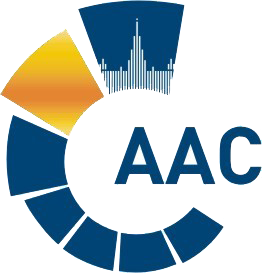 САМОРЕГУЛИРУЕМАЯ ОРГАНИЗАЦИЯ АУДИТОРОВ     АССОЦИАЦИЯ «СОДРУЖЕСТВО» 
член Международной Федерации Бухгалтеров (IFAC)(ОГРН 1097799010870, ИНН 7729440813, КПП 772901001) 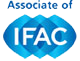 119192, г. Москва, Мичуринский проспект, дом 21, корпус 4. т: +7 (495) 734-22-22, ф: +7 (495) 734-04-22, www.auditor-sro.org, info@auditor-sro.org 